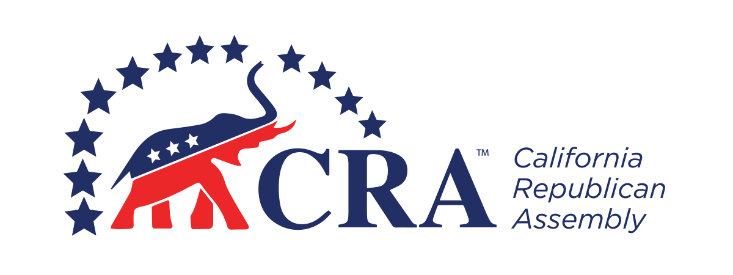 _________________________ Republican Assembly_______________, 20__ Organizing MeetingAGENDACall to Order (__:__ pm)Opening CeremoniesWelcoming RemarksInvocationPledge of AllegianceIntroduction of Elected Officials and CRA Board MembersRoll Call of Members (New Members and Transfers)Election of Temporary Chair and SecretaryProgramPresentation: What is the California Republican Assembly?Questions and AnswersRatification of CRA BylawsAdoption of Chapter BylawsElection of OfficersPresidentVice PresidentSecretaryTreasurerNew BusinessAnnouncementsBenedictionAdjournmentNext Meeting: [Date], at [Time], at [Location]